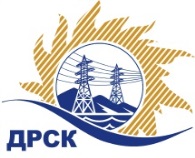 Акционерное Общество«Дальневосточная распределительная сетевая  компания»Протокол заседания Закупочной комиссии по вскрытию поступивших конвертовг. БлаговещенскСпособ и предмет закупки: Открытый электронный запрос предложений на право заключения Договора на выполнение работ: Оснащение быстродействующими защитами транзитов 110 кВ, филиал "АЭС".Плановая стоимость закупки:  2 049 952,99 рублей без учета НДС (2 418 944,52  руб. с учетом НДС).Закупка 279 р. 2.2.1 ГКПЗ 2017 г.ПРИСУТСТВОВАЛИ: члены постоянно действующей Закупочной комиссии АО «ДРСК» 2 уровняИнформация о результатах вскрытия конвертов:В адрес Организатора закупки поступило 2 (две) заявки на участие в закупке, с которыми были размещены в электронном виде на Торговой площадке Системы www.b2b-energo.ru.Вскрытие конвертов было осуществлено в электронном сейфе организатора закупки на Торговой площадке Системы www.b2b-energo.ru автоматически.Дата и время начала процедуры вскрытия конвертов с заявками участников 14:00 (время местное) 20.12.2016.Место проведения процедуры вскрытия конвертов с заявками участников: Торговая площадка Системы www.b2b-energo.ruВ конвертах обнаружены заявки следующих участников закупки:Ответственный секретарь Закупочной комиссии 2 уровня АО «ДРСК»	М.Г. Елисееваисп. Коврижкина Е.Ю.Тел. 397208№ 16/УТПиР-В20.12.2016№Наименование участника и его адресПредмет и общая цена заявки на участие в закупке1ООО «Энергостройинжиниринг»г. Благовещенск, ул. Амурская, д. 89, к. 10Цена: 2 049 952,00  руб. без учета НДС (НДС не облагается). 2ООО «ЭК Светотехника»г. Благовещенск, ул. Артиллерийская, д. 116Цена: 2 049 952,99  руб. без учета НДС (2 418 944,52  руб. с учетом НДС). 